MCA Application for:  Vice President / Secretary / Treasurer
Each of these positions are a 2-year term and will be served in 2022-2023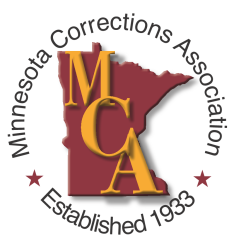 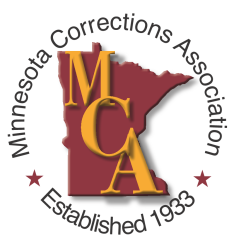 Please e-mail a photo and this bio sheet by November 9thName:       E-mail Address:                  Phone Number:       Agency you currently work for/retired from:      Position Running for:  Vice President      Secretary      TreasurerBIO (175 words or less): 
     Work Experience:  
     Education:
     Professional Association Activities:
     Question for the CandidateWhat can you tell the MCA membership about your interest in running for this position on the MCA Board of Directors?
Response:What makes you the best candidate for this MCA Board position?Response: